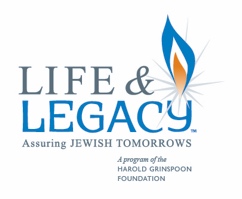 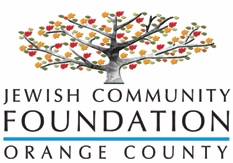 Create a Jewish LegacyLEGACY GIFT CONFIRMATIONI/We  _____________________________, of ______________________, ____________ confirm that I 	(Name(s))				(City)				(State)legally provided for my commitment to the Create a Jewish Legacy Program of Orange County, California for the benefit of the following local institutions: (check all that apply)_____ Beth Jacob Congregation of Irvine			_____ Jewish Federation & Family Services OC_____ Bureau of Jewish Education OC			_____ Tarbut V’Torah_____ Community Scholar Program				_____ Temple Bat Yahm_____ Hebrew Academy					_____ Temple Beth El_____ Heritage Pointe						_____ Other __________________________I have provided for this gift within my estate plan and confirm I have made the appropriate legal arrangements to ensure this will be accomplished on or about the time of my passing (or I have already funded a permanent endowed gift). I have currently provided that my commitment is acknowledged within the following document:____  	Bequest in my will or trust				____	Life Insurance Policy____	Remainder of IRA and other retirement plan		____	Charitable Remainder Trust____	Gift of real estate, securities or other property	____	Donor Advised Fund____	Charitable Gift Annuity				____	Endowment already funded during lifetimeOPTIONAL: Assistance to provide for my legacy commitment (please designate adviser): My estate planning attorney is: _________________________________  Phone/email: ___________________My financial planner is: _______________________________________ Phone/email: ___________________Donor name(s): ___________________________________________________________________________Address: _________________________________________________________________________________City/State/Zip: ____________________________________________________________________________Phone:  _________________________________ Email: ____________________________________________________________________________________			     	_________Signed										Date_________________________________________				_________Signed										DateCreate a Jewish legacy is sponsored and presented by the Jewish Community Foundation of Orange County and is a collaborative effort of the local agencies, synagogues and day schools listed above. The Jewish Community Foundation’s professional staff is here to assist you in fulfilling your philanthropic goals. Please contact us for more information.If you have not already submitted confirmation of your legacy gift, PLEASE COMPLETE AND RETURN TO: Jewish Community Foundation Orange County1 Federation Way, Suite 210Irvine, California 92603949.435.3490	 www.jcfoc.org  info@jcfoc.org